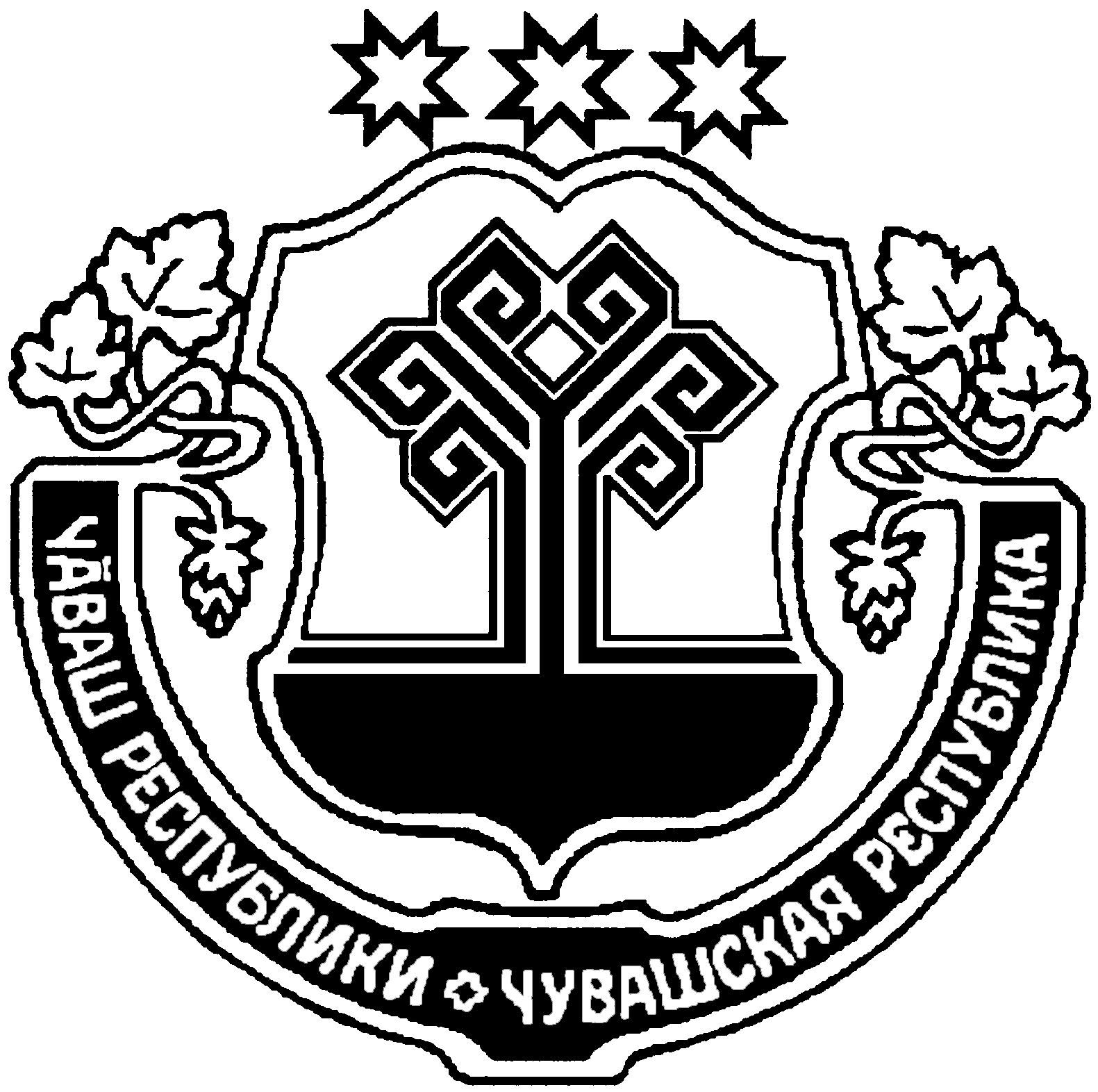 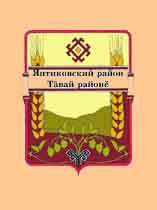 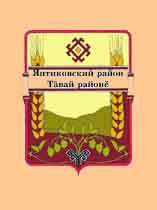 В номере:  	Информация прокуратуры Янтиковского района1. Как учитывается продолжительность отпуска без сохранения заработной платы (за свой счет) при определении стажа работы, дающего право на основной ежегодный оплачиваемый отпуск?2. Как оплачивается время простоя, в том числе по вине работодателя?3.Порядок расторжения трудовых договоров с работниками при ликвидации организации4. Какую  ответственность  понесут  родители,  чей  ребенок  все  же  был застигнут в ночное время в запрещенном для его пребывания месте?Как учитывается продолжительность отпуска без сохранения заработной платы (за свой счет) при определении стажа работы, дающего право на основной ежегодный оплачиваемый отпуск?В  стаж  работы,  который  дает  право  на  ежегодный  основной  оплачиваемый отпуск, включается  время  предоставляемых  работнику  отпусков  без  сохранения заработной платы. Однако оно не должно превышать 14 календарных дней в течение рабочего года (абз. 6 ч. 1 ст. 121 ТК РФ). Если  общий  срок  отпусков  без  сохранения  заработной  платы  в  течение рабочего года составит более упомянутых выше двух недель, то при расчете стажа, дающего  право  на  ежегодный  основной  оплачиваемый  отпуск,  календарные  дни начиная с 15-го дня не учитываются. При  этом  дата  окончания  рабочего  года  смещается  на  число  дней, исключенных из данного стажа(Письмо Минтруда России от 23.11.2018 N 14-2/В-933, Письмо ГИТ в г. Москве от 04.06.2020 N 77/10-20669-ОБ/18-1299).Например, в течение рабочего года - с 22.12.2021 по 21.12.2022 - работнику предоставлялись   отпуска   без   сохранения заработной   платы   общей продолжительностью 19 календарных дней. Из них 14 календарных дней включаются в стаж, дающий право на ежегодный оплачиваемый отпуск, а оставшиеся пять календарных дней при подсчете стажа не учитываются (абз. 6 ч. 1 ст. 121 ТК РФ). Соответственно, датой окончания рабочего года будет 26.12.2022.Новый рабочий год начнется 27.12.2022.Порядок расторжения трудовых договоров с работниками при ликвидации организацииПри  ликвидации  организации  трудовые  договоры  с  работниками расторгаются  по  п.  1  ч.  1  ст.  81  Трудового  кодекса  Российской  Федерации. Основанием  для  увольнения  работников  по  данному  пункту  может  служить решение  о  ликвидации  юридического  лица,  что  следует  из  абз.  2  п.  28 Постановления Пленума Верховного Суда РФ от 17.03.2004 N 2.Такое решение может быть принято:- учредителями  (участниками)  юридического  лица  или  его  органом, уполномоченным  на  это  учредительным  документом,  в  том  числе  в  связи  с истечением срока, на который создано юридическое лицо, или достижением цели, для которой оно было создано (п. 2 ст. 61 ГК РФ);- судом в случае, когда организация осуществляет запрещенную законом деятельность  либо  деятельность  без  надлежащего  разрешения  (лицензии),  и  в других предусмотренных пп. 1 - 6 п. 3 ст. 61 ГК РФ случаях. Судебное решение о ликвидации юридического лица может быть принято также вследствие признания его несостоятельным (банкротом). При этом решение суда о признании организации банкротом не означает ее ликвидации. Если по итогам  конкурсного  производства  ликвидация  не  произошла,  то  работников, которые были уволены на данной стадии, суд может восстановить на работе. О предстоящем увольнении работников в связи с ликвидацией организации необходимо  уведомить  профсоюзный  орган  не  менее  чем  за 3 месяца  до увольнения и провести с ним переговоры о соблюдении прав и интересов членов профсоюза  (п.  2  ст.  12  Федерального  закона  от  12.01.1996 № 10-ФЗ «О профессиональных союзах, их правах и гарантиях деятельности»). По  общему  правилу  об  увольнении  в  связи  с  ликвидацией  организации работники должны быть предупреждены персонально и под подпись не менее чем за 2 месяца  до  прекращения  трудового  договора  (ч.  2  ст.  180  ТК  РФ).  Для отдельных  категорий  работников  могут  быть  установлены  иные  сроки  такого уведомления. Факт надлежащего предупреждения работника о предстоящем увольнении подтверждается  его  подписью  на  уведомлении.  Поскольку  законом  не предусмотрено  составление  уведомления  в  двух  экземплярах,  работодатель решает  вопрос  о  выдаче  такого  документа  работнику  самостоятельно:  либо передает ему второй экземпляр уведомления, либо делает по его просьбе копию.Как оплачивается время простоя, в том числе по вине работодателя?Простой – это временная приостановка работы по причинам экономического, технологического, технического или организационного характера. О начале простоя, вызванного поломкой оборудования и другими причинами, которые делают невозможным продолжение выполнения работником его трудовой функции,  работник  обязан  сообщить  своему  непосредственному  руководителю, иному представителю работодателя. Оплата  времени  простоя  осуществляется  в  зависимости  от  наличия  вины работника или работодателя. По мнению Минтруда России, оплата за простой производится в дни выплаты заработной платы, установленные в организации (Письмо от 24.05.2018 N 14-1/ООГ-4375).Так, время простоя оплачивается:- по вине работодателя – в размере не менее 2/3средней заработной платы работника,  за  исключением  случаев,  предусмотренных Трудовым  кодексом Российской Федерации;- по причинам, не зависящим от работодателя и работника, – в  размере  не менее 2/3тарифной  ставки,  оклада,  рассчитанных  пропорционально  времени простоя. Время простоя по вине работника не оплачивается. При этом вина работника в простое должна быть доказана комиссией по трудовым спорам или судомКакую  ответственность  понесут  родители,  чей  ребенок  все  же  был застигнут в ночное время в запрещенном для его пребывания месте?Кодексом Российской Федерации об административных правонарушениях предусмотрена  ответственность  для  родителей  и  законных  представителей несовершеннолетних,  которые  ненадлежащим  образом  исполняют  свои обязанности. Такая ответственность регламентирована ч.1 ст.5.35 КоАП РФ.Протокол  об  административном  правонарушении,  предусмотренномч.1 ст.5.35 КоАП РФ, составляется сотрудниками полиции. Административные материалы  рассматриваются  территориальной  Комиссией  по  делам несовершеннолетних  и  защите  их  прав.  Санкцией  вышеуказанной  нормы предусмотрено  административное  наказание  в  виде  предупреждения  или административного штрафа в размере от 100 до 500 рублей.Информационное издание «ВестникШимкусского сельского поселенияЯнтиковского района»429294, с. Шимкусы,ул. Коммунистическая,4E-mail: sao-shimkusi@cap.ruучредитель:муниципальное образование – Шимкусское сельское поселение Янтиковского районаГл. редакторЛ.И. КонстантиноваТираж   20   экз.Объем 1 п.л. Формат А 4Бесплатно